БОЙОРОК                                   № 11/1              постановление06 февраль 2017 й.                                                      06 февраля 2017 г.Об утверждении муниципальной программы «Обеспечение первичных мер пожарной  безопасности на территории сельского поселения Янгантауский сельсовет муниципального района Салаватский район Республики Башкортостан  на 2017 – 2019 годы»     В соответствии с федеральными законами от 06.10.2003 г. № 131-ФЗ 
"Об общих принципах организации местного самоуправления в Российской Федерации", от 21.12.1994 № 69-ФЗ «О пожарной безопасности», Уставом сельского поселения Янгантауский сельсовет муниципального района Салаватский район Республики Башкортостан, в целях обеспечения пожарной безопасности в границах сельского поселения п о с т а н о в л я ю  :     1. Утвердить муниципальную программу «Обеспечение первичных мер пожарной  безопасности на территории сельского поселения Янгантауский сельсовет муниципального района Салаватский район Республики Башкортостан на 2017 – 2019 годы».      2. Обнародовать настоящее решение в здании Администрации сельского поселения Янгантауский сельсовет муниципального района Салаватский район Республики Башкортостан по адресу: 452492, РБ, Салаватский район, 
д.Чулпан,ул.Зеленая,д.13 и разместить на официальном сайте Администрации  сельского поселения Янгантауский сельсовет муниципального района Салаватский район Республики Башкортостан.Настоящее решение вступает в силу после его обнародования. Контроль за выполнением настоящего решения возлагаю на себя.  Глава сельского поселения                                                              А.В.Динисламов  Утверждено                                                                                 постановлением главы сельского поселения                                                                                 Янгантауский сельсовет муниципального районаСалаватский  район Республики Башкортостан                                                                 от «06» февраля 2017 г. №11/1                          МУНИЦИПАЛЬНАЯ ПРОГРАММА«Обеспечение первичных мер пожарной  безопасности на территории сельского поселения Янгантауский сельсовет муниципального района Салаватский район Республики Башкортостан на 2017 – 2019 годы»Паспорт муниципальной программы на 2017 – 2019 годы1. Общее положение    1.1. Муниципальная программа «Обеспечение первичных мер пожарной  безопасности на территории сельского поселения Янгантауский сельсовет муниципального района Салаватский район Республики Башкортостан на 2017 – 2019 годы» (далее - Программа) определяет направления и механизмы реализации полномочий по обеспечению первичных мер пожарной безопасности на территории сельского поселения Янгантауский сельсовет, усиления противопожарной защиты населения и материальных ценностей..1.2. Программа разработана в соответствии с нормативными актами Российской Федерации, муниципальными нормативными актами:- Федеральным законом от 6 октября . № 131-ФЗ «Об общих принципах организации местного самоуправления в Российской Федерации»;- Федеральным законом от 21 декабря . № 69-ФЗ «О пожарной безопасности»;- Федеральным законом от 22 июля 2008г. № 123-ФЗ «Технический регламент о требованиях пожарной безопасности»;2. Содержание проблемы и обоснование необходимости еерешения программными методамиОсновными причинами возникновения пожаров и гибели людей являются неосторожное обращение с огнем, нарушение правил пожарной безопасности при эксплуатации электроприборов и неисправность печного отопления. Для стабилизации обстановки с пожарами в администрации сельского поселения Янгантауский сельсовет  ведется определенная работа по предупреждению пожаров:-проводится корректировка нормативных документов, руководящих и планирующих документов по вопросам обеспечения пожарной безопасности;-проводятся беседы с  руководителями объектов и ответственными за пожарную безопасность по вопросам обеспечения пожарной безопасности;       -при обходе жилых домов населения особое внимание уделяется ветхому жилью, жилью социально неадаптированных граждан, проводится обучение населения правилам пожарной безопасности, раздаются памятки и предложения.Вместе с тем подавляющая часть населения не имеет четкого представления о реальной опасности пожаров, поскольку система мер по противопожарной пропаганде и обучению мерам пожарной безопасности недостаточна.В соответствии с Федеральными законами от 21 декабря . № 69-ФЗ «О пожарной безопасности», от 22 июля 2008г. № 123-ФЗ «Технический регламент о требованиях пожарной безопасности» обеспечение первичных мер пожарной безопасности предполагает:1) реализацию полномочий органов местного самоуправления по решению вопросов организационно-правового, финансового, материально-технического обеспечения пожарной безопасности сельского поселения;2) разработку и осуществление мероприятий по обеспечению пожарной безопасности сельского поселения и объектов муниципальной собственности, которые должны предусматриваться в планах и программах развития территории, обеспечение надлежащего состояния источников противопожарного водоснабжения, содержание в исправном состоянии средств обеспечения пожарной безопасности жилых и общественных зданий, находящихся в муниципальной собственности;3) разработку и организацию выполнения муниципальных целевых программ по вопросам обеспечения пожарной безопасности;4) разработку плана привлечения сил и средств  для тушения пожаров и проведения аварийно-спасательных работ на территории сельского поселения и контроль за его выполнением;5) установление особого противопожарного режима на территории сельского поселения, а также дополнительных требований пожарной безопасности на время его действия;6) обеспечение беспрепятственного проезда пожарной техники к месту пожара;7)  обеспечение связи и оповещения населения о пожаре;8) организацию обучения населения мерам пожарной безопасности и пропаганду в области пожарной безопасности, содействие распространению пожарно-технических знаний;9) создание условий для организации  и развития добровольной пожарной дружины, а также для участия граждан в обеспечении первичных мер пожарной безопасности в иных формах;10) социальное и экономическое стимулирование участия граждан и организаций в добровольной пожарной охране, в том числе участия в борьбе с пожарами;11) оказание содействия органам государственной власти субъектов Российской Федерации в информировании населения о мерах пожарной безопасности, в том числе посредством организации и проведения собраний населения.Целевой программный подход позволит решить задачи по обеспечению пожарной безопасности, снизить количество пожаров,  материальный ущерб от пожаров.Разработка и принятие настоящей Программы позволят поэтапно решать обозначенные вопросы.3. Основные цели и задачи реализации Программы3.1. Основной целью Программы является усиление системы противопожарной защиты сельского поселения Янгантауский сельсовет, создание необходимых условий для укрепления пожарной безопасности,  уменьшение материального ущерба от пожаров.3.2. Для ее достижения необходимо решение следующих основных     задач:3.2.1. Совершенствование нормативной, правовой, методической и технической базы по обеспечению предупреждения пожаров в жилом секторе, общественных и производственных зданиях;3.2.2. Повышение готовности добровольной пожарной дружины к тушению пожаров и ведению аварийно-спасательных работ;3.2.3. Реализация первоочередных мер по противопожарной защите жилья,  учреждений, объектов образования, здравоохранения, культуры, иных объектов массового нахождения людей;3.2.4. Совершенствование противопожарной пропаганды при использовании средств массовой информации, наглядной агитации, листовок, личных бесед с гражданами, достижение в этом направлении стопроцентного охвата населения.3.3.Период действия Программы - 3 года (2017-2019 гг.).3.4.Предусмотренные в Программе мероприятия (Приложение 1) имеют характер первичных мер пожарной безопасности и ставят своей целью решение  проблем укрепления противопожарной защиты территории сельского поселения Янгантауский сельсовет  за счет целевого выделения бюджетных средств, при освоении которых, будут созданы необходимые условия  изменений в деле укрепления пожарной безопасности, защиты жизни и здоровья граждан от пожаров. 4. Ресурсное обеспечение Программы4.1. Программа реализуется за счет средств бюджета сельского поселения Янгантауский сельсовет.4.2. Объем средств может ежегодно уточняться в установленном порядке.5. Организация управления Программой и контроль за ходом ее реализации5.1. Администрация сельского поселения Янгантауский сельсовет  несет ответственность за выполнение Программы, рациональное использование выделяемых бюджетных средств, издает нормативные акты, направленные на выполнение соответствующих программных мероприятий.5.2. Общий контроль за реализацией Программы и контроль текущих мероприятий Программы осуществляет глава сельского поселения Янгантауский сельсовет.6. Оценка эффективности последствий реализации Программы6.1. В результате выполнения намеченных мероприятий Программы предполагается обеспечить сокращение общего количества пожаров и материальных потерь от них.6.2. Повысить уровень культуры пожарной безопасности среди населения, улучшить противопожарную защиту объектов бюджетной сферы, жилых домов граждан.Приложение № 1                                                                                                                                          к решению Советасельского поселения Янгантауский сельсоветмуниципального района Салаватский  районРеспублики Башкортостан                                                                                                                   от 06.02.2017 г. № 11/1   МЕРОПРИЯТИЯ ПО ОБЕСПЕЧЕНИЮ ПЕРВИЧНЫХ МЕР ПОЖАРНОЙ БЕЗОПАСНОСТИ НА ТЕРРИТОРИИ СЕЛЬСКОГО  ПОСЕЛЕНИЯ ЯНГАНТАУСКИЙ СЕЛЬСОВЕТ МУНИЦИПАЛЬНОГО РАЙОНА САЛАВАТСКИЙ РАЙОН РЕСПУБЛИКИ БАШКОРТОСТАН--БАШҠОРТОСТАН  РЕСПУБЛИКАҺЫСАЛАУАТ РАЙОНЫ МУНИЦИПАЛЬ РАЙОНЫНЫҢ ЯНҒАНТАУ АУЫЛСОВЕТЫ АУЫЛ БИЛӘМӘҺЕ ХАКИМИӘТЕ452492, Сулпан  ауылыЙәшел урамы, 13 йорттел. (34777) 2-88-22, 2-88-52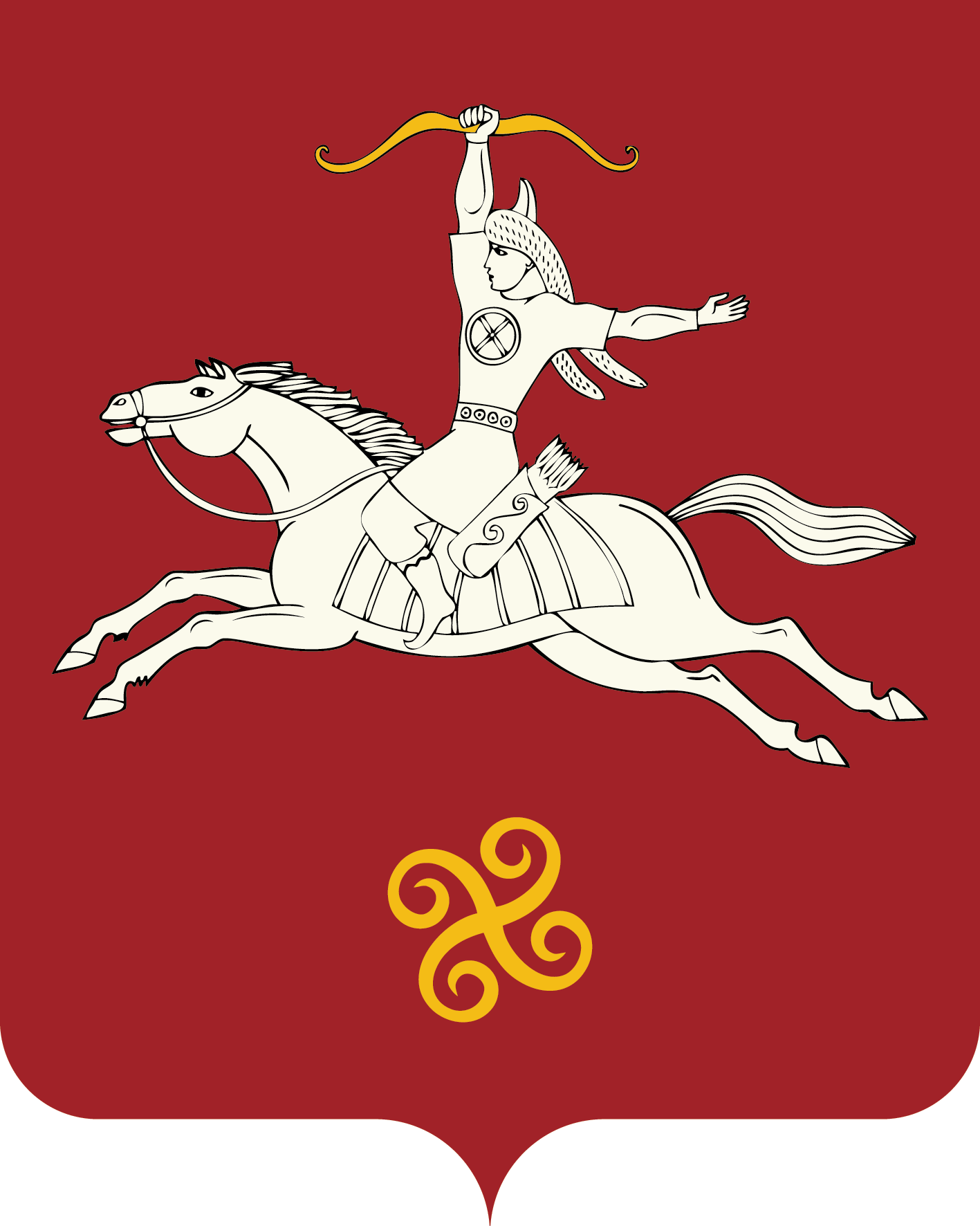 РЕСПУБЛИКА БАШКОРТОСТАНАДМИНИСТРАЦИЯ СЕЛЬСКОГО ПОСЕЛЕНИЯ ЯНГАНТАУСКИЙ СЕЛЬСОВЕТ МУНИЦИПАЛЬНОГО РАЙОНАСАЛАВАТСКИЙ РАЙОН452492, д.Чулпан, ул.Зелёная, д.13тел. (34777) 2-88-22, 2-88-52Полное наименование ПрограммыМуниципальная программа «Обеспечение первичных мер пожарной  безопасности на территории сельского поселения Янгантауский сельсовет муниципального района Салаватский район Республики Башкортостан на 2017 – 2019 годы».Основание для разработки Программыст.19 Федерального закона от 21.12.1994 № 69-ФЗ «О пожарной безопасности», ст.63 Федерального закона от 22.07.2008 № 123-ФЗ «Технический регламент о требованиях пожарной безопасности» Период реализации Программы2017 – 2019 годыЦели и задачи Программы- уменьшение количества пожаров, снижение рисков возникновения и смягчение последствий чрезвычайных ситуаций;- сокращение материальных потерь от пожаров;- создание необходимых условий для обеспечения пожарной безопасности, защиты жизни и здоровья граждан; - проведение противопожарной пропаганды и обучение населения мерам пожарной безопасности;- оснащение учреждений социальной сферы системами пожарной автоматики;- совершенствование противопожарной защиты объектов социальной сферы;- разработка и реализация мероприятий, направленных на соблюдение правил  пожарной безопасности населением и работниками учреждений социальной сферы;- повышение объема знаний и навыков в области пожарной безопасности руководителей, должностных лиц и специалистов, педагогов, воспитателей;- организация работы по предупреждению и пресечению нарушений требований пожарной безопасности и правил поведения на воде;- информирование населения о правилах поведения и действиях в чрезвычайных ситуациях;Объем финансовых ресурсов, запланированных по Программе на 2017 – 2019 годыФинансирование мероприятий по Программе осуществляется за счет средств бюджета Янгантауского сельсовета в сумме 234,0 тыс.рублей,в т.ч. по годам: 2017 год – 78,0 тыс. рублей2018 год – 78,0 тыс. рублей2019 год – 78,0 тыс. рублейМероприятия Программы и объемы их финансирования подлежат ежегодной корректировке.Ожидаемые конечные результаты- обеспечение первичными средствами пожаротушения;- повышение защищенности от опасностей, возникающих при пожарах и чрезвычайных ситуациях;- выполнение мероприятий по противопожарной пропаганде и пропаганде безопасности в чрезвычайных ситуациях;- наличие системы звукового оповещения населения;- поддержание в постоянной готовности технических средств пожаротушения (мотопомп, ПГ, пожарной машины)Разработчик ПрограммыАдминистрация сельского поселения Янгантауский сельсовет муниципального района Салаватский  район Республики БашкортостанОрганизация контроля 
за выполнением ПрограммыОбщий контроль за выполнением Программы осуществляет  глава сельского поселения  №п/пНаименованиемероприятийИсполнительИсточник финансированияОбъем финансирования (в тыс. рублей)Объем финансирования (в тыс. рублей)Объем финансирования (в тыс. рублей)№п/пНаименованиемероприятийИсполнительИсточник финансирования2017г.2018г.2019г.№п/пНаименованиемероприятийИсполнительИсточник финансирования78,0 78,0 78,0 1.Обучение населения мерам пожарной безопасности Администрация СП       -0002Разработка и доведение памяток для населения о мерах пожарной безопасности.Администрация сельскогопоселенияБюджет СП0003.Приобретение переносных ранцевых огнетушителейАдминистрация СПБюджет СП10,010,010,04Приобретение мотопомпыАдминистрация СПБюджет СП33,039,042,05Приобретение  комплектаций для аптечек  Администрация СПБюджет СП3,01,01,04.Обновление  установок и указателей пожарных гидрантовАдминистрация сельскогопоселенияБюджет сельского поселения0006.Содержание подъездных путей к противопожарным источникамАдминистрация сельскогопоселенияБюджет сельского поселения5,05,05,09.Организация тренировок по эвакуации персонала Админис-трации,  дома культуры, мест массового скопления людейАдминистрация СП, руководители учреждений----10Установка систем оповещенияАдминистрация СПБюджет СП3,03,0011Содержание пожарной техники (трактора и передвижной емкости) Администрация СПБюджет СП12,015,010,012Содержание пожарного инвентаря и электрооборудова-ния  (заправка огнетушителей, ремонт инвентаря и оборудования)Администрация СПБюджет СП12,05,010,0